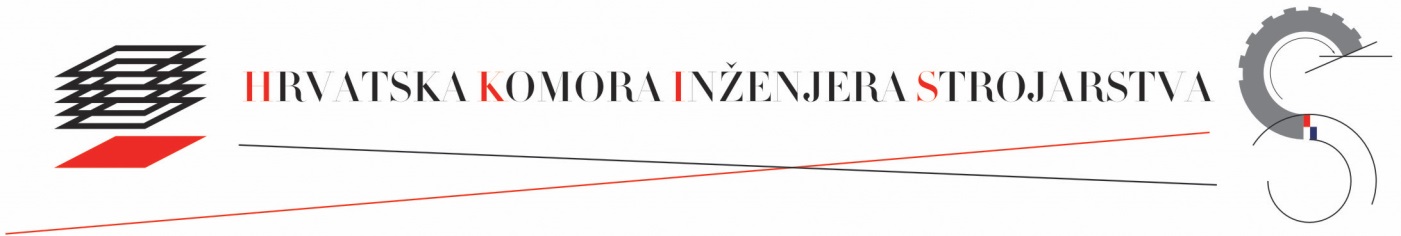 ZAHTJEV ZA UPIS U EVIDENCIJU STRANIH OVLAŠTENIH OSOBA KOJI PO POZIVU VLADE REPUBLIKE HRVATSKE RADE NA PROJEKTU OD POSEBNOG KULTURNOG ZNAČAJAISPUNJAVA HKISObrazac 10Ovim zahtjevom molim upis u Evidenciju stranih ovlaštenih osoba koji po pozivu Vlade Republike Hrvatske rade na projektu od posebnog kulturnog značaja(članak 68. Zakona o poslovima i djelatnostima prostornog uređenja i gradnje)----                                                                                                                                                                                           osobni porezni broj /TIN tax identification number / MBG                                                                                                                                                                                                                  POD KAZNENOM I MATERIJALNOM ODGOVORNOŠĆU DA SU GORE NAVEDENI PODACI ISTINITI KAO I DOSTAVLJENA DOKUMENTACIJA I PRILOZI OVOM ZAHTJEVU;DA SAM SUGLASAN/SUGLASNA DA SE MOJI OSOBNI PODACI, SUKLADNO ODREDBAMA ZAKONA O ZAŠTITI OSOBNIH PODATAKA, MOGU PRIKUPLJATI, OBRAĐIVATI I ČUVATI KOD HKIS;DA SAM UPOZNAT/UPOZNATA SA ZAKONIMA KOJI UREĐUJU OBAVLJANJE DJELATNOSTI U PODRUČJU PROSTORNOG UREĐENJA I GRADNJE, STATUTOM I OSTALIM AKTIMA HRVATSKE KOMORE INŽENJERA STROJARSTVA  DA PRIHVAĆAM OBVEZU OBAVLJANJA POSLOVA U SKLADU S OVLASTIMA UTVRĐENIMA ZAKONOM, AKTIMA KOMORE, POSEBNIM ZAKONIMA I PROPISIMA DONESENIM NA TEMELJU TIH ZAKONA;DA SAM SUGLASAN/SUGLASNA SA OBJAVOM MOJIH SLUŽBENIH PODATAKA IZ IMENIKA HKIS.HRVATSKA KOMORA INŽENJERA STROJARSTVA                                                              Ulica grada Vukovara 271CROATIAN CHAMBER OF MECHANICAL ENGINEERS                                                              10 000 Zagreb; HRMB: 2539071           OIB: 26023027358                                                                                     T  +385 1 7775-570                                                                                                                                                F  +385 1 7775 -574                                                                                                                                                www.hkis.hr, info@hkis.hrDatum zaprimanja:KLASA:KLASA:URBROJ:503-__-____-___URBROJ:503-__-____-Datum izdavanja:1.Osobni podaci:Ime:Prezime:Državljanstvo:Osobni dokument (molimo označiti):osobna iskaznicaputovnicapotvrda o državljanstvuBroj osobnog dokumenta:Vrijedi do (mm/gggg):Mjesto izdavanja osobnog dokumenta:Država izdavanja osobnog dokumenta:SPOL (molimo označiti):MUŠKIŽENSKIPorezni broj:Datum rođenja:Mjesto:Država:Osobni kontakt podaci (stalno prebivalište):Adresa (ulica, kućni broj, pb i mjesto):Broj telefona/GSM (s pozivnim brojem):E-mail:Osobni kontakt podaci (privremeno boravište):Adresa (ulica, kućni broj, pb i mjesto):Broj telefona/GSM (s pozivnim brojem):E-mail:2.2.2.Datum i vrsta akta Vlade Republike Hrvatske kojim je strana ovlaštena osoba pozvana raditi na projektu (molimo priložiti):Datum i vrsta akta Vlade Republike Hrvatske kojim je strana ovlaštena osoba pozvana raditi na projektu (molimo priložiti):Datum i vrsta akta Vlade Republike Hrvatske kojim je strana ovlaštena osoba pozvana raditi na projektu (molimo priložiti):Datum i vrsta akta Vlade Republike Hrvatske kojim je strana ovlaštena osoba pozvana raditi na projektu (molimo priložiti):3.3.Vrsta projekta od posebnoga  kulturnog značaja (molimo obrazložiti):Vrsta projekta od posebnoga  kulturnog značaja (molimo obrazložiti):4.4.4.Očekivano vrijeme potrebno za rad na projektu od posebnoga kulturnoga značaja:Očekivano vrijeme potrebno za rad na projektu od posebnoga kulturnoga značaja:Očekivano vrijeme potrebno za rad na projektu od posebnoga kulturnoga značaja:VLASTORUČNIM  POTPISOM  IZJAVLJUJEM:VLASTORUČNIM  POTPISOM  IZJAVLJUJEM:VLASTORUČNIM  POTPISOM  IZJAVLJUJEM:VLASTORUČNIM  POTPISOM  IZJAVLJUJEM:VLASTORUČNIM  POTPISOM  IZJAVLJUJEM:Mjesto i datum:Vlastoručni potpis: